Supplement 1Table 1. BEE-COAST framework summary of the food card data (Morris et al., 2018)VAT: value added tax. Supplement 2Table 2. Example refectory main meal menu adapted from University of Leeds (2019)The Refectory also serves a selection of cold sandwiches, salads, jacket potatoes, fruit, sweet and savoury snacks, cakes, and hot and cold drinks (non-alcoholic).  Breakfast (comprising a selection of cereals, fruit, yoghurt and cooked foods) is served 8am-11am.  All food is served ready to eat from hot and cold buffet bars and refrigerators, and students can mix-and-match items across the menus (e.g. a main from the ‘Pizza’ section, a side from the ‘Noodles’ section and a drink from the refrigerator). Supplement 3Table 3. List of 22 DEFRA ‘eating out’ food categories, plus ‘Unusual foods’ grouping.* All examples are those provided in the DEFRA ‘Household and Eating Out Food & Drink Codes’ (DEFRA, 2014). Supplement 4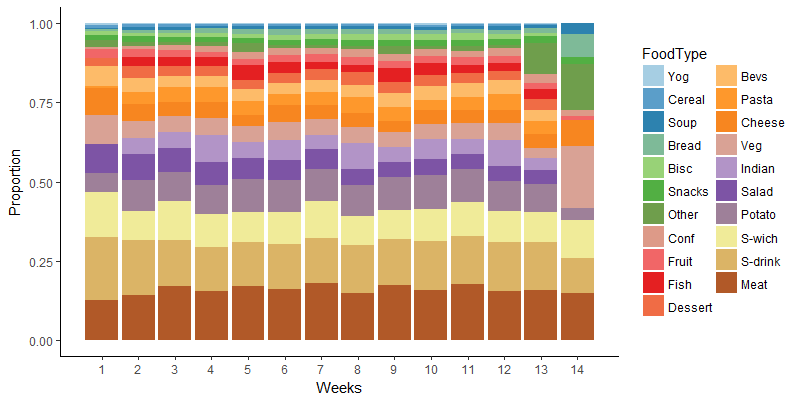 Figure 1. Money spent per food category per week. Weeks 1 and 14 were non-teaching weeks. Week 1 = 668 transactions, Weeks 2-13 = mean 8923 transactions (range: 7303-9519), Week 14 = 10 transactions.DEFRA codes have been abbreviated as shown: Indian: Indian, Chinese or Thai food; Meat: Meat & Meat Products; Fish: Fish and fish products; Cheese: Cheese and egg dishes or pizza; Potatoes: Fresh and processed potatoes; Veg: Vegetables; Pasta: Rice, pasta or noodles; Cereal: Breakfast cereals; Fruit: Fresh and processed fruit; Yog: Yoghurt and fromage frais; S-drink: Soft drinks including milk; Conf: Confectionery; Dessert: Ice cream, desserts and cakes; Bisc: Biscuits; Snacks: Crisps, nuts and snacks.Supplement 5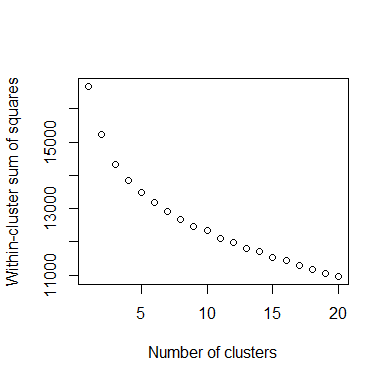 Figure 2. Scree plot showing within-cluster sum of squares for cluster numbers 1-20. Supplement 6Radial plots illustrate the content of each of the dietary patterns. The 22 food groups are presented around the outside of the plot. The band with value 1, represents average of purchases in this cohort of students. Foods with value less than 1 are purchased less than average in this cluster and foods over 1, more than average.Vegetarian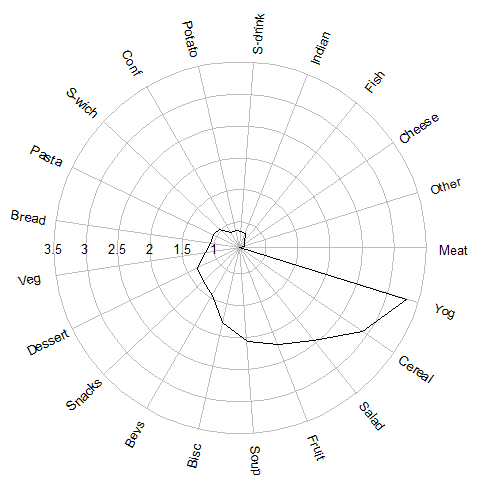 Figure 3. Radial plot showing amount spent per food group for the ‘Vegetarian’ pattern relative to the mean spending per food group across all clusters (index 1 represents the mean spend for a given food group). DEFRA codes have been abbreviated as shown: Indian: Indian, Chinese or Thai food; Meat: Meat & Meat Products; Fish: Fish and fish products; Cheese: Cheese and egg dishes or pizza; Potatoes: Fresh and processed potatoes; Veg: Vegetables; Pasta: Rice, pasta or noodles; Cereal: Breakfast cereals; Fruit: Fresh and processed fruit; Yog: Yoghurt and fromage frais; S-drink: Soft drinks including milk; Conf: Confectionery; Dessert: Ice cream, desserts and cakes; Bisc: Biscuits; Snacks: Crisps, nuts and snacksOmnivores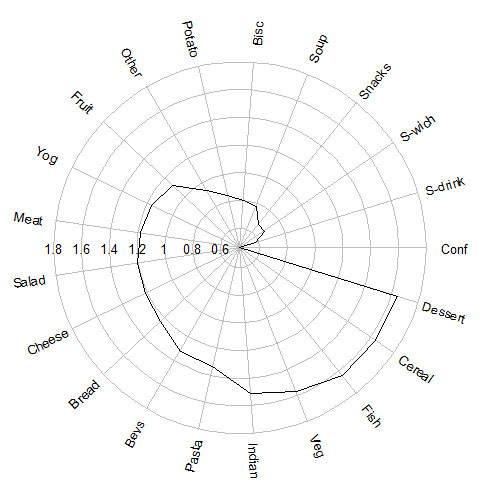 Figure 4. Radial plot showing amount spent per food group for the ‘Omnivores’ pattern relative to the mean spending per food group across all clusters (index 1 represents the mean spend for a given food group). DEFRA codes have been abbreviated as shown: Indian: Indian, Chinese or Thai food; Meat: Meat & Meat Products; Fish: Fish and fish products; Cheese: Cheese and egg dishes or pizza; Potatoes: Fresh and processed potatoes; Veg: Vegetables; Pasta: Rice, pasta or noodles; Cereal: Breakfast cereals; Fruit: Fresh and processed fruit; Yog: Yoghurt and fromage frais; S-drink: Soft drinks including milk; Conf: Confectionery; Dessert: Ice cream, desserts and cakes; Bisc: Biscuits; Snacks: Crisps, nuts and snacksDieters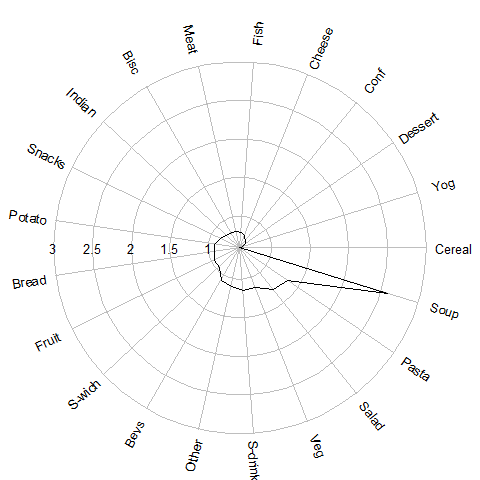 Figure 5. Radial plot showing amount spent per food group for the ‘Dieters’ pattern relative to the mean spending per food group across all clusters (index 1 represents the mean spend for a given food group). DEFRA codes have been abbreviated as shown: Indian: Indian, Chinese or Thai food; Meat: Meat & Meat Products; Fish: Fish and fish products; Cheese: Cheese and egg dishes or pizza; Potatoes: Fresh and processed potatoes; Veg: Vegetables; Pasta: Rice, pasta or noodles; Cereal: Breakfast cereals; Fruit: Fresh and processed fruit; Yog: Yoghurt and fromage frais; S-drink: Soft drinks including milk; Conf: Confectionery; Dessert: Ice cream, desserts and cakes; Bisc: Biscuits; Snacks: Crisps, nuts and snacksDish of the Day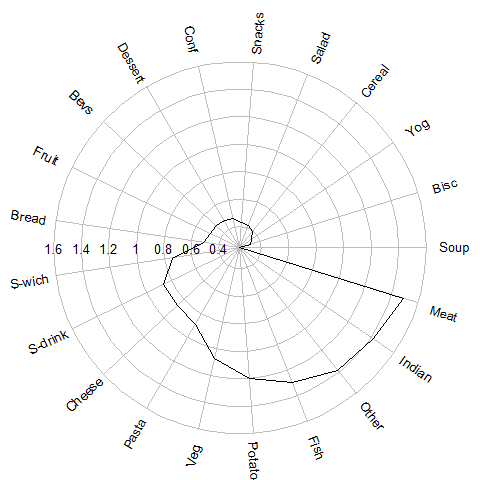 Figure 6. Radial plot showing amount spent per food group for the ‘Dish of the Day’ pattern relative to the mean spending per food group across all clusters (index 1 represents the mean spend for a given food group). DEFRA codes have been abbreviated as shown: Indian: Indian, Chinese or Thai food; Meat: Meat & Meat Products; Fish: Fish and fish products; Cheese: Cheese and egg dishes or pizza; Potatoes: Fresh and processed potatoes; Veg: Vegetables; Pasta: Rice, pasta or noodles; Cereal: Breakfast cereals; Fruit: Fresh and processed fruit; Yog: Yoghurt and fromage frais; S-drink: Soft drinks including milk; Conf: Confectionery; Dessert: Ice cream, desserts and cakes; Bisc: Biscuits; Snacks: Crisps, nuts and snacksGrab-and-Go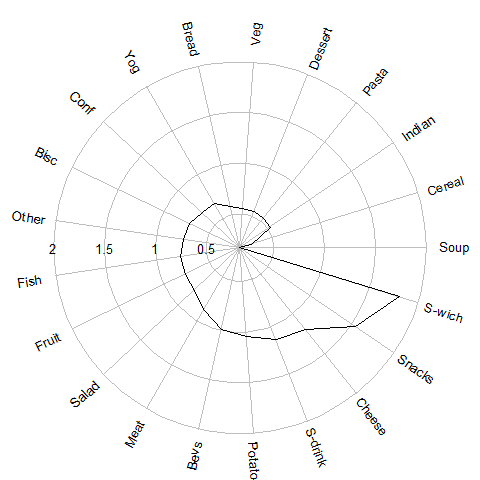 Figure 7. Radial plot showing amount spent per food group for the ‘Grab-and-Go’ pattern relative to the mean spending per food group across all clusters (index 1 represents the mean spend for a given food group). DEFRA codes have been abbreviated as shown: Indian: Indian, Chinese or Thai food; Meat: Meat & Meat Products; Fish: Fish and fish products; Cheese: Cheese and egg dishes or pizza; Potatoes: Fresh and processed potatoes; Veg: Vegetables; Pasta: Rice, pasta or noodles; Cereal: Breakfast cereals; Fruit: Fresh and processed fruit; Yog: Yoghurt and fromage frais; S-drink: Soft drinks including milk; Conf: Confectionery; Dessert: Ice cream, desserts and cakes; Bisc: Biscuits; Snacks: Crisps, nuts and snacksCarb Lovers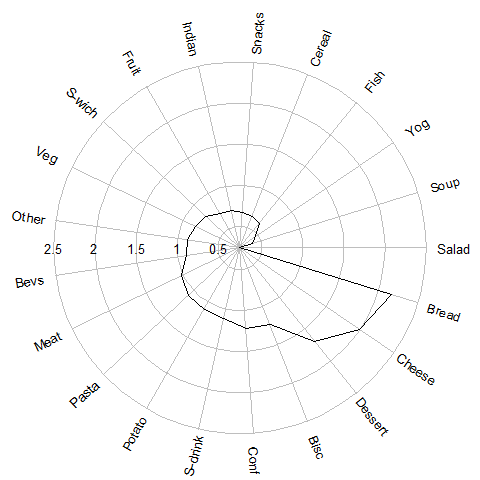 Figure 8. Radial plot showing amount spent per food group for the ‘Carb Lovers’ pattern relative to the mean spending per food group across all clusters (index 1 represents the mean spend for a given food group). DEFRA codes have been abbreviated as shown: Indian: Indian, Chinese or Thai food; Meat: Meat & Meat Products; Fish: Fish and fish products; Cheese: Cheese and egg dishes or pizza; Potatoes: Fresh and processed potatoes; Veg: Vegetables; Pasta: Rice, pasta or noodles; Cereal: Breakfast cereals; Fruit: Fresh and processed fruit; Yog: Yoghurt and fromage frais; S-drink: Soft drinks including milk; Conf: Confectionery; Dessert: Ice cream, desserts and cakes; Bisc: Biscuits; Snacks: Crisps, nuts and snacksSnackers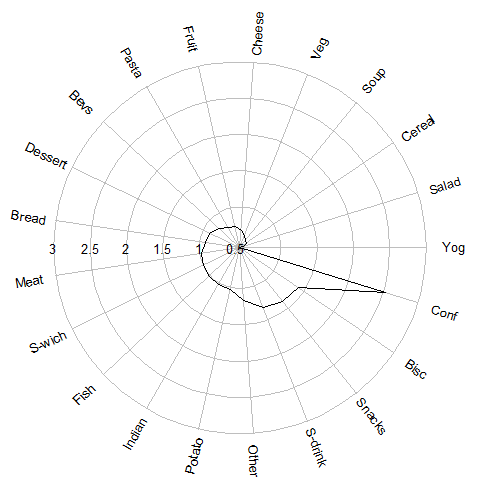 Figure 9. Radial plot showing amount spent per food group for the ‘Snackers’ pattern relative to the mean spending per food group across all clusters (index 1 represents the mean spend for a given food group). DEFRA codes have been abbreviated as shown: Indian: Indian, Chinese or Thai food; Meat: Meat & Meat Products; Fish: Fish and fish products; Cheese: Cheese and egg dishes or pizza; Potatoes: Fresh and processed potatoes; Veg: Vegetables; Pasta: Rice, pasta or noodles; Cereal: Breakfast cereals; Fruit: Fresh and processed fruit; Yog: Yoghurt and fromage frais; S-drink: Soft drinks including milk; Conf: Confectionery; Dessert: Ice cream, desserts and cakes; Bisc: Biscuits; Snacks: Crisps, nuts and snacksSupplement 7Clusters were ranked for healthfulness by:Assigning a variety count indicating the number of food types where spending equalled or exceeded the mean spending for that food type. For example, for the Dish of the Day cluster, 6 food groups had spendings that equalled or exceeded the mean spending for those food groups.Ascribing a variety score = (variety count)/(maximum possible variety count), where maximum possible variety count = 22. For example, for the Dish of the Day cluster the variety score was 6/22 = 0.27.Ascribing Vegetable, Fruit and Salad counts respectively indicating the position of Vegetable, Fruit and Salad food groups in the radial plot. For example, for the Dish of the Day cluster, the Vegetables food group was the 16th food group (from lowest spending to highest) across the 22 DEFRA food groups.Ascribing Vegetable, Fruit and Salad scores = (Vegetable/Fruit/Salad score)/(maximum possible score). For example the Vegetable score for the Dish of the Day cluster was 16/22 = 0.73. Deriving a mean score for variety and Vegetable/Fruit/Salad intake such that the variety score is weighted equally to the Vegetable, Fruit and Salad Scores combined. Ranking the mean scores. Scores and rankings are shown in the table below. Table 4. Healthfulness scores and rankingsSupplement 8Movement of female and male students between clusters during the three time periods within semester 1 are presented in Table 5 and Table 6 respectively. These tables are visualised using Riverplots in figures 10 and 11. These highlight the difference in behaviours demonstrated by females and males.Table 5. Cross-tabulation of numbers of female students within dietary clusters during time periods 1-3. Table 6. Cross-tabulation of numbers of male students within dietary clusters during time periods 1-3.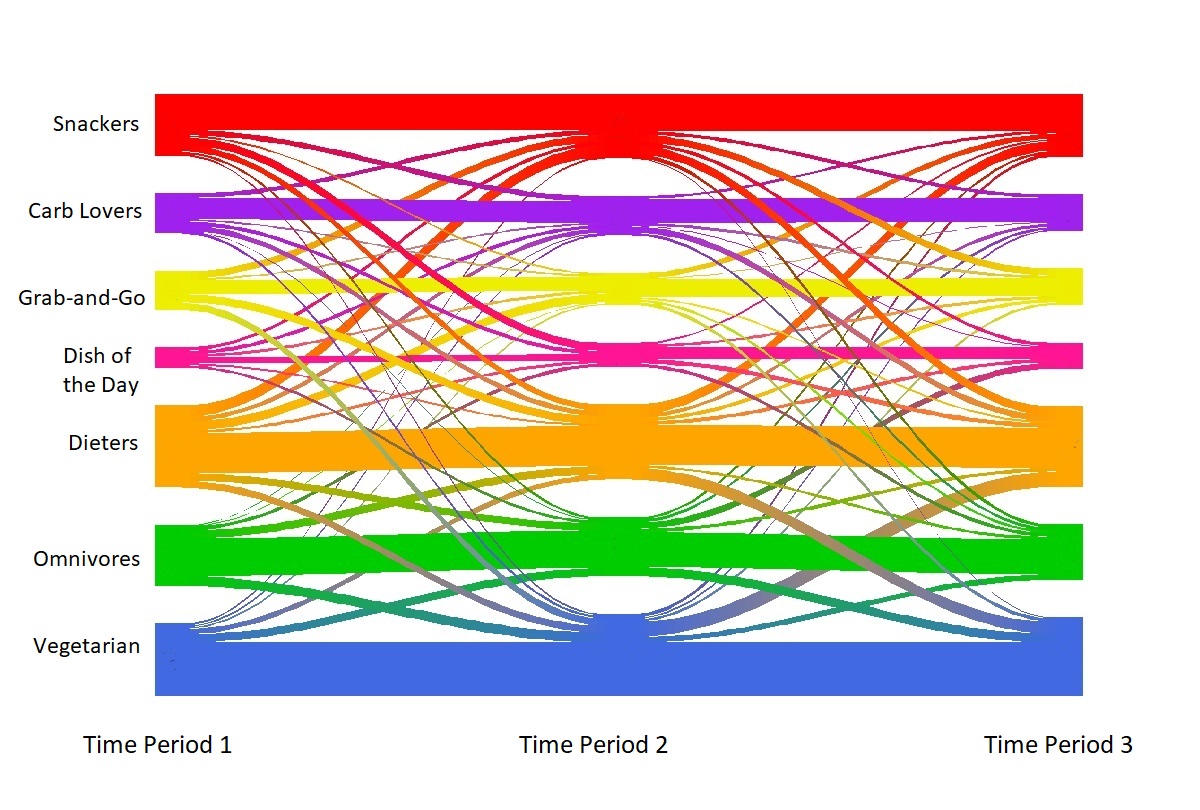 Figure 10. Riverplot showing the flow of female students between dietary clusters at time periods 1-3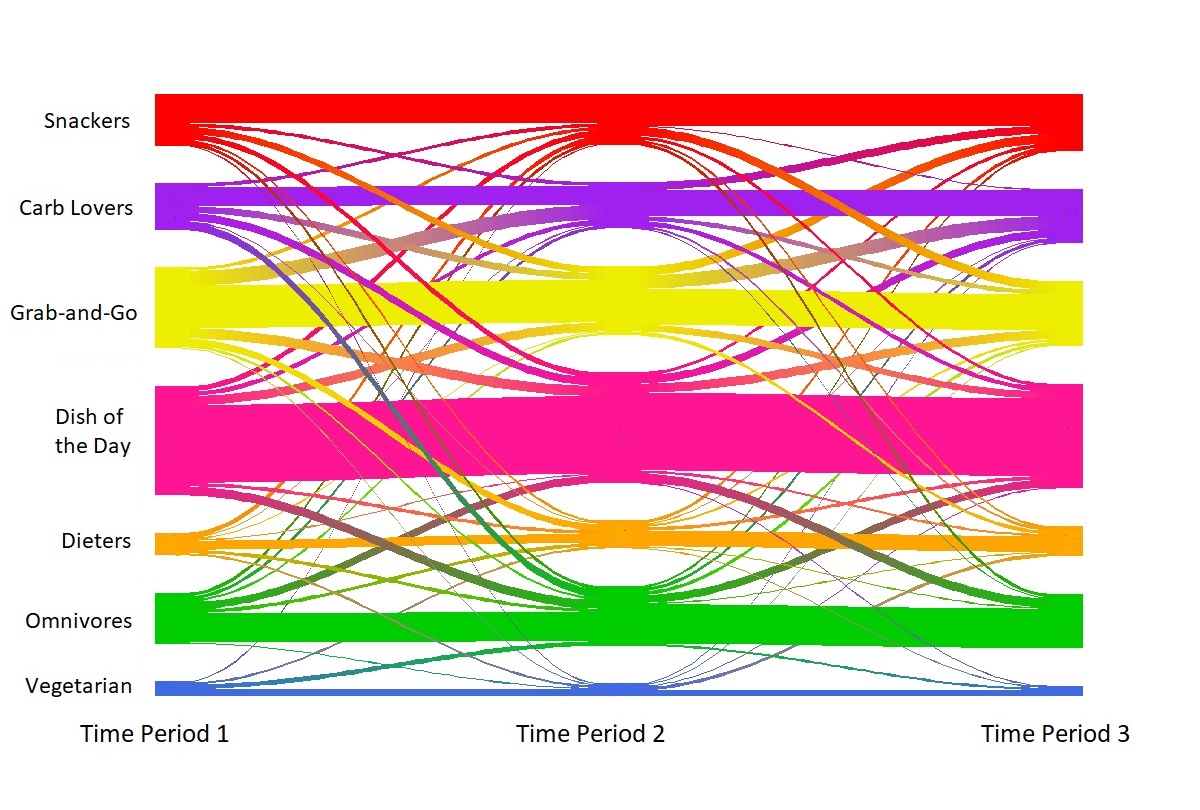 Figure 11 Riverplot showing the flow of male students between dietary clusters at time periods 1-3ReferencesDEFRA. 2014. Household and eating out food & drink codes [Online]. Available: https://assets.publishing.service.gov.uk/government/uploads/system/uploads/attachment_data/file/384778/familyfood-method-codes-11dec14.pdf [Accessed 14 March 2019].MORRIS, M. A., WILKINS, E., TIMMINS, K. A., BRYANT, M., BIRKIN, M. & GRIFFITHS, C. 2018. Can big data solve a big problem? Reporting the obesity data landscape in line with the Foresight obesity system map. International journal of obesity.UNIVERSITY OF LEEDS. 2019. The Refectory [Online]. Available: https://gfal.leeds.ac.uk/where-to-eat/refectory/#week-2 [Accessed 14 March 2019].BackgroundKey FeaturesFor all first year students living in catered halls of residence at the University of Leeds, ‘Refresh’ food cards were credited each day with money to be used on student meals. Monday to Friday, students had a budget of £11.10 and at weekend £6.30 (as of 2016/17). Unspent credit was not carried over to the next day. These cards could be used at the University refectory or coffee van. History & PurposeFirst year students in catered accommodation are credited with money by the University to enable the University to provide catered halls of residence via its existing food retail facilities. This in turn provides students with greater choice and flexibility over their food purchases. It is also possible for students to add additional ‘top-up’ credit to their cards and to continue using them beyond their first year of studies, should they choose to add credit.The ‘Refresh’ food card in general is available to any student or staff member at the University of Leeds to purchase food credits for use in University food outlets. From time to time, there are promotions only available to food card holders.The Refresh card cannot be used for alcohol purchases.ElementsContentStudent identifier, transaction identifier, total amount spent per transaction, items bought, cost per item, transaction time, transaction location, any promotional discounts applied to the transaction.  OwnershipThe food card data are maintained by a third party company (MCR Systems Ltd.), employed by the University of Leeds. Acquisition of data requires payment to the third party for analyst time to generate the data extract. For the present study this cost was £750 + VAT.AggregationFood card data are available at the level of food items purchased, and transactions (which may include multiple food items). These are linked to an individual student identifier.SharingData are available on a case by case basis, subject to appropriate legal and ethical standards being met.TemporalityThe data extract used in this research is for 12 September 2016 to 18 December 2016. ExemplarsIndicative use casesThis is the first use of food card data on individual-level food transactions to assess diet.Foresight nodes6.4 Demand for health; 6.13 Market price of food offerings; 7.1 Force of dietary habits; 7.3 Tendency to graze; 7.4 Food exposure; 7.5 Food abundance; 7.7 Convenience of food offering; 7.8 Food variety; 7.11 Energy density of food offerings; 7.12 Fibre content of food offerings; 7.14 Demand for convenience; 7.16 Nutritional quality of food and drink.CategoryMONDAYTUESDAYWEDNESDAYTHURSDAYFRIDAYHOT SANDWICHBurger with cheese, jalapenos, relish, onion marmalade and tomato.Sides: onion rings, spiral fries.Southern fried chicken burgerSides: Monterey Jack cheese, beef tomato, garlic mayo, streaky bacon
and chilli chips.Seared halloumi cheese with beetroot falafel, houmous in a quinoa burger bun.Sides: salad, chilli jam, double fried wedges.Chilli beef enchiladas with cheesy nachos and salsa.Sides: BBQ beans, corn on the cob, chilli chips.Jerk chicken pieces in toasted pittaSides: salad with chilli chutney, curly fries, blackened pepper and onions.DAILY SPECIALSPIE DAYChicken Balti.Cottage pie.Cauliflower cheeseSides: garden peas, chips, creamy mash.FISH DAYThai Fishcake with mint yogurtHot and spicy creel prawns.Sides: wilted spinach and kale, roasted swede, chips, new boiled potatoes.LASAGNE DAYClassic beef lasagne.Sides: doughballs, sweetcorn, sauted vegetables, garlic and herb roasted potatoes, chips.ROAST DAYRoast breast of turkey and sausage stuffing.Sides: honey roasted root vegetables, broccoli florets, roasted potatoes, new boiled potatoes.CHIP SHOP DAYCrispy battered codJumbo battered sausage.Sides: chips, mushy peas, curry sauce, baked beans.GREEN AND GORoot vegetable & quinoa burger, with tomato, cheese and avocado.Three bean and chickpea chilli.Sides: roasted vegetable rice, cauliflower cheese, garden peas, parsley potatoes.Cheese and herb waffle with spicy Mexican beans.Sweet potato, courgette and coconut curry.Sides: boiled rice, Wilted spinach and kale, roasted swede, parsley potatoes.Spiced vegetable moussaka.Homemade falafel balls with chilli ketchup.Sides: spiced cous cous, sauted vegetables, baton carrots, parsley potatoes.Mushroom and lentil bake.Roast vegetable cottage pie
with veg gravy.Sides: rice, honey roasted root veg, broccoli florets, parsley potatoes.Vegetable and apricot tagine.Tomato, aubergine and spinach lasagne.Roasted garlic and tomato cous cous.Sides: roasted butternut and sweet potato, minted peas, parsley potatoes.PASTAPenne pasta with pea, basil & mozzarella cheese.Sides: dough balls, salt and pepper chips.Mushroom ravioli in a garlic and mushroom cream sauce.Sides: dough balls, salt and pepper chips.Cheese tortellini in a cheese and chive sauce.Sides: dough balls, salt and pepper chips.Vegetable chilli pasta.Sides: dough balls, salt and pepper chips.Roasted root vegetable and mushroom risotto.Sides: dough balls, salt and pepper chips.PIZZASpicy vegetable.Hawaiian.Margherita.BBQ chicken.Cheese & pesto.Meat feast.Plum tomato and mozzarella.Chorizo and mozzarella.Roast vegetable.Pepperoni.SOUPVegetable.French onion.Cream of butterbean.Portuguese tomato and chicken.Tomato and basil.Chinese chicken and sweetcorn.Spicy 3 bean.Bacon and butternut.Super green vegetable.Cream of chicken and bacon.STREET FOODSweet & sour pork balls.Sides: boiled rice, shrimp crackers, roti bread.Bulgogi beef.Sides: boiled rice, shrimp crackers, flat bread.Baked satay cod.Sides: boiled rice, shrimp crackers, naan bread.Deep fried crispy chilli chicken,Sides: boiled rice, shrimp crackers, roti bread.Masala chickpea and vegetable currySides: boiled rice, shrimp crackers, pitta bread.NOODLESChicken Strips, veg gyoza.Spring roll.Szechuan and veg wanton broth.Char sui pork, veg dumplings.Satay chicken skewers.Korean spicy and wanton broth.Szechuan beef, veg gyozas.Chilli battered wings.Pho and veg wanton
broth.King prawns, neg dumplings.Veg spring rolls.Spicy Szechuan and Korean broth.Hoisin duck, veg gyoza.Salt and pepper ribs.Pho and veg wanton
broth.ClassificationClassificationDEFRA Examples*1Indian, Chinese or Thai foodMeat or fish-based curry with or without sauce Vegetable or fruit-based curry Dhal and dhal dishes Samosas Other Indian dishes Indian breads Indian buffet or shared meal Chinese or Thai meat or fish-based dishes Chop suey and fu yung dishes Chinese or Thai vegetable-based main course dishes Spring rolls Other Chinese or Thai dishes Chinese or Thai buffet or shared meal2Meat & Meat ProductsSteak - without sauce (e.g. braised, sirloin) Roast meat with sauce or gravy Pork chops with sauce or gravy Lamb chops with sauce or gravy Spare ribs Bacon, gammon or ham All offal including liver, kidney, tongue Chicken or turkey with sauce or gravy Chicken or turkey in breadcrumbs or batter Duck with sauce or gravy Game with sauce or gravy Burgers Kebabs - all types Sausages and sausage rolls Hot dogs and sausage sandwiches Meat pies (pastry or potato topped) and pasties Meat and vegetable stews, casseroles or hotpots Chicken or turkey stews, casseroles or hotpots Meat-based oven baked dishes (e.g. lasagne, cannelloni, moussaka) Paté3Fish and fish productsWhite fish - grilled, steamed, baked or boiled White fish - fried (including in batter or breadcrumbs) Trout, tuna and salmon Herring, mackerel, sardines Shellfish Kippers and other smoked fish (e.g. smoked salmon) Fish, processed, in breadcrumbs (e.g. fish fingers, fish cakes, scampi) Fish burgers (in bun) Fish based pie or other dish (e.g. paella, kedgeree, tuna pasta bake)4Cheese and egg dishes or pizzaCottage cheese including with pineapple Soft, continental or processed cheese (e.g. brie) Cheddar, blue or other hard cheese and unspecified 'cheese' Quiche and cheese pies or pasties Other cheese dishes (e.g. Welsh rarebit, cheese and biscuits) Pizza Eggs - boiled or poached Eggs - scrambled, fried, omelettes or unspecified 'egg' Other egg dishes (e.g. egg mayonnaise)5Fresh and processed potatoesChips and French fries - from fast food outlet or served with meal Potatoes - boiled, mashed, roast Sautéed potatoes, potato croquettes, hash browns etc. Baked or jacket potatoes Other potato dishes (e.g. wedges, potato salad)6VegetablesLettuce and cress Green vegetables (e.g. spinach, cabbage, sprouts) Peppers - raw or cooked Courgettes, marrow, aubergine, pumpkin, plantain, cucumbers Peas and sweetcorn Baked beans and other beans or pulses Tomato - fresh, cooked or processed Carrots Onions - raw, cooked Other root vegetables or tubers (e.g. turnip, parsnip, radish, beetroot) Mushrooms Mixed vegetables or unspecified 'vegetable' Other vegetables (e.g. artichoke, asparagus) Vegetables in batter or breadcrumbs (e.g. onion rings) Onion and other vegetable bhajis and pakora Vegetarian burger, bean burger, vegetarian sausage, nut roast Oven-baked vegetable dishes (e.g. vegetable lasagne, cannelloni, moussaka) Stuffed vegetables (e.g. stuffed pepper) and vegetable-based starter Vegetable-based stews and casseroles and vegetable-based pies7SaladsMixed salad, with or without dressing Green salad, with or without dressing Vegetable or fruit and nut salad Pasta, rice, mixed bean or cereal-based salads Meat salad (e.g. beef, lamb, chicken salads) Fish salad (e.g. tuna, salmon salads) Cheese salad including ploughmans Egg salad Other salads (e.g. Greek, Florida, Russian) Salad buffet or buffet meal where items not specified8Rice, pasta or noodlesFried rice and risotto All cooked rice (e.g. boiled, pilau, savoury) Pasta - not filled and plain noodles Pasta - filled (e.g. ravioli, tortellini) Noodles with meat, vegetables etc.9SoupsMeat & fish soups Vegetable based soups Chinese soups, consommé (e.g. meat, fish or vegetable)10Breakfast cerealsMuesli and oat crunch cereals Other high fibre breakfast cereals (e.g. Allbran, Weetabix) Sweetened breakfast cereals (e.g. Frosties, Sugar Puffs) Hot breakfast cereals (e.g. porridge, Ready Brek)Other breakfast cereals (e.g. Cornflakes, Rice Krispies, Special K)11Fresh and processed fruitAll citrus fruit (e.g. orange, grapefruit) Bananas Apples Pears Stone fruit (e.g. apricot, plum, peach, cherry, avocado) Grapes Soft fruit or berries (e.g. strawberries, blackberries) Melon Pineapple Fresh fruit salad Other fresh fruit (e.g. kiwi, passion) Free school fruit Dried fruit (e.g. sultanas, raisins) Tinned, stewed, baked or processed fruit12Yoghurt and fromage fraisNo examples provided13BreadWhite bread (toasted or untoasted) Brown or wholemeal bread (toasted or untoasted) Rolls, baguettes etc. (white, brown or wholemeal) Garlic bread Croissant Continental breads (e.g. pitta, ciabatta, focaccia) Muffins, crumpets Fried bread, including croutons Other bread, rolls, toast, unspecified 'bread' etc.14SandwichesMeat-based sandwich Chicken or turkey-based sandwich Bacon and egg-based sandwich Fish-based sandwich Cheese-based sandwich Egg-based sandwich Vegetarian-based sandwich Sweet-filled sandwich Unspecified sandwiches15Other food productsCheese or cream-based sauce (e.g. carbonara, cauliflower cheese) Meat-based sauce (e.g. bolognese, chilli con carne) Fish or seafood-based sauce Tomato-based sauce containing vegetables, including ratatouille Other savoury sauce Sweet sauce (e.g. syrup, treacle, chocolate sauce) Fruit or vegetable-based condiments Other condiments or sauces Salad dressings and dips Mayonnaise Coleslaw Fruit filling (e.g. peaches for pancakes) Vegetable filling Cheese filling including cheddar cheese, cottage cheese Fish-based filling (e.g. tuna mayonnaise) Butter and margarine Jam, marmalade and honey Cream - single, double, sour etc. Custard Sugar (as an addition to tea, coffee etc.) Commercial baby food in a jar or can Yorkshire puddings and dumplings Unspecified meal (e.g. 'meal', 'school meal' or 'meal at work)'16BeveragesCoffee (e.g. black, white, latte) Tea (e.g. white, black, herbal, fruit) Hot chocolate or cocoa17Soft drinks including milkMineral water Soft drink (including carbonates and still) Pure fruit juices Vegetable juices (e.g. tomato juice, carrot juice) Milk as a drink Milk on cereal Milkshake and flavoured milk Free school milk18Alcoholic drinksSpirits Liqueurs Cocktails Spirits or liqueurs with mixer e.g. gin & tonic, Bacardi & coke Table wine Sparkling wines (e.g. Champagne) and wine with mixer (e.g. Bucks Fizz) Fortified wine (e.g. sherry, port, vermouth) Cider or perry Alcoholic soft drinks (alcopops), and ready-mixed bottled drinks Bitter Lager or other beers Round of drinks, alcohol not otherwise specified19ConfectionerySolid, unfilled chocolate bars and sweets Filled chocolate-coated bars and sweets (e.g. Mars, Snickers, Minstrels) Single chocolate (after dinner) Chewing gum and bubble gum Mints (e.g. Polo, Extra Strong) Boiled sweets, jellies Toffee or fudge (e.g. chocolate éclairs, caramels) Pick 'n' mix, nougat, liquorice and other sweets20Ice cream, desserts and cakesIce cream Iced lollies and sorbets Doughnut Cream pastries (e.g. chocolate éclairs, profiteroles) Cream sponge or gateau Rich chocolate cake or chocolate gateau Fruit and other pies or pastries Fruit cake Other sponge cakes or desserts Custard desserts or sweet soufflé Meringue desserts including pavlova Cheesecake Fool, trifle and mousse desserts Jelly Milk and rice puddings including tapioca, semolina Other cakes and desserts, unspecified Waffles and pancakes Teacakes, scones, currant buns, iced buns21BiscuitsFully-coated chocolate biscuits or wafers Sweet biscuits including half-coated chocolate biscuits Cereal bars and cereal based cakes Savoury biscuits22Crisps, nuts and snacksNuts, nut products and seeds Potato crisps or snacks including unspecified 'crisps', prawn crackers Cornsnacks, based on maize Wheat-based savoury snack Popcorn Other savoury snacks (including hors d'oeuvres)Cluster NameVariety CountVariety ScoreVeg CountVeg ScoreFruit CountFruit ScoreSalad CountSalad ScoreMean ScoreRankDish of the Day60.27160.73100.4550.230.374Omnivores130.59180.8290.41120.550.592Vegetarian130.59120.55190.86200.910.681Carb Lovers90.41100.4580.3610.050.356Dieters70.3280.36130.59190.860.463Snackers90.4150.2370.3220.090.317Grab-and-Go50.2350.23130.59140.640.365VegetarianOmnivoresDietersDish of the DayGrab-and-GoCarb LoversSnackers% Moving OutTime Period 2Time Period 2Time Period 2Time Period 2Time Period 2Time Period 2Time Period 2Time Period 1Vegetarian6096022225.9%Time Period 1Omnivores11429411038.2%Time Period 1Dieters884531051351.1%Time Period 1Dish of the Day032734469.6%Time Period 1Grab and Go8090162862.8%Time Period 1Carb Lovers3164224546.7%Time Period 1Snackers2379264042.0%Time Period 1% Moving In34.8%36.4%46.4%74.1%55.6%45.5%44.4%Time Period 1Time Period 3Time Period 3Time Period 3Time Period 3Time Period 3Time Period 3Time Period 3Time Period 1Vegetarian50714113538.3%Time Period 1Omnivores12349614250.0%Time Period 1Dieters126427621754.4%Time Period 1Dish of the Day026652273.9%Time Period 1Grab and Go7371173560.5%Time Period 1Carb Lovers4351620655.6%Time Period 1Snackers3777573352.2%Time Period 1% Moving In43.2%45.2%53.3%79.3%58.5%51.2%52.9%Time Period 1Time Period 3Time Period 3Time Period 3Time Period 3Time Period 3Time Period 3Time Period 3Time Period 2Vegetarian60617032434.8%Time Period 2Omnivores10394703340.9%Time Period 2Dieters133454441146.4%Time Period 2Dish of the Day0451330251.9%Time Period 2Grab-and-Go4320201644.4%Time Period 2Carb Lovers0371327338.6%Time Period 2Snackers14104844143.1%Time Period 2% Moving In31.8%37.1%50.0%55.2%51.2%34.1%41.4%VegetarianOmnivoresDietersDish of the DayGrab-and-GoCarb LoversSnackers% Moving OutTime Period 2Time Period 2Time Period 2Time Period 2Time Period 2Time Period 2Time Period 2Time Period 1Vegetarian642000153.8%Time Period 1Omnivores1263723342.2%Time Period 1Dieters238111460.0%Time Period 1Dish of the Day0836984528.9%Time Period 1Grab and Go12693813347.2%Time Period 1Carb Lovers0717617358.5%Time Period 1Snackers1325632643.5%Time Period 1% Moving In45.5%50.9%68.0%29.6%37.7%58.5%42.2%Time Period 1Time Period 3Time Period 3Time Period 3Time Period 3Time Period 3Time Period 3Time Period 3Time Period 1Vegetarian523021061.5%Time Period 1Omnivores1283533237.8%Time Period 1Dieters109311555.0%Time Period 1Dish of the Day1746288736.1%Time Period 1Grab and Go016103214955.6%Time Period 1Carb Lovers0826218556.1%Time Period 1Snackers12071032350.0%Time Period 1% Moving In44.4%41.7%66.7%33.3%44.8%62.5%54.9%Time Period 1Time Period 3Time Period 3Time Period 3Time Period 3Time Period 3Time Period 3Time Period 3Time Period 2Vegetarian503111054.5%Time Period 2Omnivores2351733234.0%Time Period 2Dieters1114321344.0%Time Period 2Dish of the Day1826987329.6%Time Period 2Grab-and-Go00363212847.5%Time Period 2Carb Lovers0124423743.9%Time Period 2Snackers0323812837.8%Time Period 2% Moving In44.4%27.1%48.1%25.8%44.8%52.1%45.1%